CURRICULUM VITAE 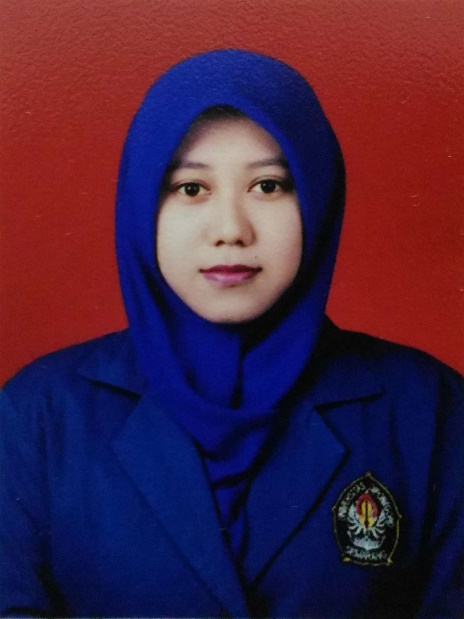 mNamaJabatanTahunMarching BandAnggota2007-2009Palang Merah RemajaAnggota2011-2012Nama KegiatanPenyelenggaraTahunPelatihan Auditing “Risk Based Audit”HMJ D-III FEB UNDIP2013Seminar dan Simulasi Job Interview HMJ Akuntansi FEB UNDIP2014Basic Training Photography “Capture Your Passion” PRISMA UNDIP2015Seminar Nasional “Explosion”HMJ Akuntansi FEB UNDIP2015Seminar “cara membuat CV yang baik”HMJ FISIP UNDIP2016